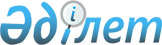 О внесении изменения и дополнения в постановление акимата района от 23 января 2009 года № 24 "О мерах по содействию занятости целевых групп населения в 2009 году"
					
			Утративший силу
			
			
		
					Постановление акимата Тарановского района Костанайской области от 2 июня 2009 года № 155. Зарегистрировано Управлением юстиции Тарановского района Костанайской области 29 июня 2009 года № 9-18-93. Утратило силу в связи прекращением срока действия - письмо акима Тарановского района Костанайской области от 8 декабря 2011 года № 11-02/1717

      Сноска. Утратило силу в связи прекращением срока действия - письмо акима Тарановского района Костанайской области от 08.12.2011 № 11-02/1717.      В соответствии с подпунктом 14) пункта 1 статьи 31 Закона Республики Казахстан от 23 января 2001 года № 148 "О местном государственном управлении и самоуправлении в Республике Казахстан", пунктом 2 статьи 5 Закона Республики Казахстан от 23 января 2001 года № 149 "О занятости населения" и в целях содействия занятости целевых групп населения акимат Тарановского района ПОСТАНОВЛЯЕТ:

      1. Внести в постановление акимата "О мерах по содействию занятости целевых групп населения в 2009 году" от 23 января 2009 года № 24 (номер в Реестре государственной регистрации нормативных правовых актов 9-18-78, опубликовано в районной газете "Маяк" 19 февраля 2009 года), ранее вносилось дополнение постановлением акимата от 27 апреля 2009 года № 119 "О внесении дополнения в постановление акимата района от 23 января 2009 года № 24 "О мерах по содействию занятости целевых групп населения в 2009 году" (номер в Реестре государственной регистрации нормативных правовых актов 9-18-88, опубликовано 14 мая 2009 года в районной газете "Маяк" № 19) следующие изменения:



      подпункты 14), 16), 18) пункта 1 изложить в новой редакции:

      "14) выпускники технических и профессиональных учебных заведений до двадцати трех лет, а также выпускники прошлых лет без опыта работы;

      16) лица, высвобожденные в связи с ликвидацией работодателя-юридического лица либо прекращением деятельности работодателя-физического лица, сокращением численности или штата работников;

      18) выпускники организаций высшего и послевузовского образования, а также выпускники учебных заведений.".



      2. Контроль за исполнением настоящего постановления возложить на заместителя акима района Бермагамбетова Р. М.



      3. Настоящее постановление вводится в действие по истечении десяти календарных дней после дня его первого официального опубликования.      Аким района                                      А. Ахметжанов      СОГЛАСОВАНО:      Начальник государственного учреждения

      "Отдел занятости и социальных программ

      Тарановского района"

      _________________ Л. Утешева
					© 2012. РГП на ПХВ «Институт законодательства и правовой информации Республики Казахстан» Министерства юстиции Республики Казахстан
				